Réunion UPMD – direction LFI Duras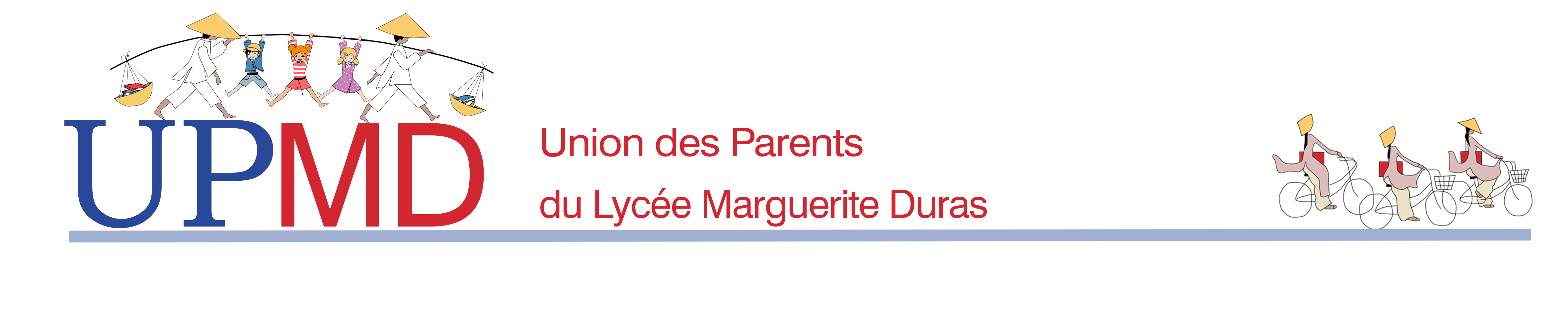 Jeudi 26 septembre 2019  Représentants de l’administration :Mme Isabelle Dufourg, proviseure,Mme Agathe De Certaines, CPE,• Mr Josian Rignault, DAF.Représentants de l’UPMD :Mme Karine Camart,Mme Deborah Cornu, Mme Anne Fitoussi,Mr Gilles Gripari,Mme Marie Benedicte Lacladere,Mme Pascale Proteau.La rentreeLa rentrée s’est déroulée correctement et est loin derrière. 2 jours de rodage un peu difficiles pour la restauration mais c’est assez normal. Tout est rentré dans l’ordre.Les plannings ont été épineux à mettre au point, et l’équipe du lycée a reçu de nombreuses demandes d’élèves et de parents pour des changement de groupes ou de changement de classe. Le lycée ne peut répondre favorablement du fait de la complexité des emplois du temps et des groupes. Les emplois du temps ont été faits au mieux pour tenir compte de l’intérêt général et de celui des enfants. Oui, il reste des heures de permanence pour toutes les classes. c’est à la fois inévitable et tout à fait nécessaire si on veut que les élèves puissent s’impliquer autrement dans la vie de l’établissement, aller au CDI, faire du tutorat élève/élève, réfléchir sur un projet de groupe ou même ne rien faire.Les options langue LV3 : les LV3 en chinois, espagnol et vietnamien n’ont pas été  proposées en seconde du fait de la très faible demande : 3 voire 4. Il est impossible d’ouvrir une classe pour des effectifs trop faibles pour raisons budgétaires. Les parents n’avaient pas été informés au préalable ; une modification de la plateforme Eduka est prévue pour inscrire une condition suspensive qui conditionne une ouverture de classe à un nombre suffisant d’élèves. En revanche, les classes déjà ouvertes et dans lesquelles il y a un faible nombre d’élèves sont, elles, maintenues. C’est le cas pour l’enseignement optionnel en chinois, en première : 3 élèves et LV3 espagnol en terminale : 3 élèves également.La place du vietnamien au collège doit être revue. Trop d’élèves abandonnent en fin de 6ème. PronoteLa base est dorénavant hébergée  en France ce qui a occasionné une brève interruption de fonctionnement, un après-midi pour le lycée et la soirée pour les parents.Nouvelle adresse pour l’accès par PC : https://2430002g.index-education.net/pronote/ Besoin de réinitialiser l’Apppli pour portables (désinstaller / réinstaller+ rescanner le QR code).Vous n’avez pas de codes, contactez les surveillants à surveillantssecondaire@groupes.lfidurasRestauration scolaireLes choses se passent mieux. Les journées les plus dures sont le jeudi en semaine A et le vendredi en semaine B ; il n’y a plus de queue à partir de 12h35. Les élèves peuvent donc se présenter à partir de cette heure là et en profiter avant pour aller au CDI, jouer au foot…Reunions parents / profsCertainement, il faudrait considérer d'organiser les rencontres parents-professeurs de début d'année du Collège et du Lycée sur des jours différents, afin que les parents n’aient pas à choisir à quelle réunion assister et que les professeurs aient moins à se partager entre les différentes réunions.Lors des réunions parents-profs de fin de trimestre, sur chaque porte de classe, on devrait pouvoir trouver une feuille vierge sur laquelle les parents inscrivent leurs noms au fur et à mesure de leur arrivée, ceci afin de fluidifier l'organisation des rdv individuels.Cafe des parentsProchain Café des Parents : 3 octobre 2010 sur le cyber harcèlement. Une information a déjà été envoyée à tous les parents. Deux autres devraient être organisés d’ici à la fin du premier trimestre. - Un sur Pronote- Un sur un sujet à définir (les cartes mentales?)Changement de remuneration des vacatairesLa rémunération des vacataires en primaire passe de 21€/heure à 14€/heure pour des raisons d'équité de traitement entre vacataires du primaire et du secondaire. C’est une baisse significative, et les vacataires du primaire n’ont pas été nécessairement informés de ce changement. Parent délégué au primaireL’attention de la direction est attirée sur le fait que toute l’information nécessaire n’est pas systématiquement fournie par les instituteurs sur la nécessité et le rôle d’un parent délégué.Communication envers les parents traduite en anglais?C’est un vieux débat, et d’excellent arguments existent pour le faire comme pour ne pas le faire. Mais pour le moment, le LFI n’a pas les moyens humains d’assurer ce service supplémentaire, sauf exceptions.